CURRICULUM VITAE FRANS GERRIT ZITMAN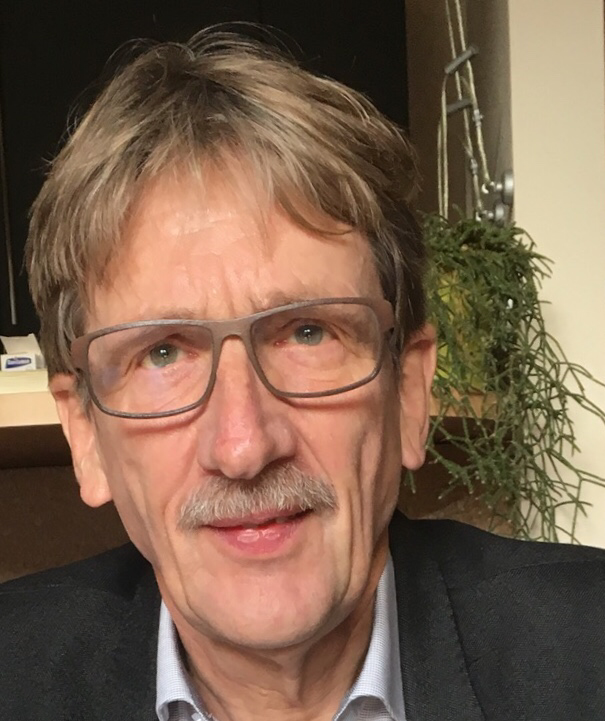 OPLEIDINGFUNCTIES (Chronologisch op basis beginjaar)NEVENFUNCTIES	(Chronologisch op basis beginjaar)BELANGRIJKSTE VERWORVEN SUBSIDIESNijmegen Health Area Study 2 (met prof. drs. E. Roscam Abbing) 1997 ZONMW €500.000Signalering chronisch benzodiazepinegebruik in de huisartspraktijk (met prof. drs. E. Roscam Abbing) 1997 ZONMW €200.000,-                                Terugdringen chronisch benzodiazepinegebruik 1998 CVZ €1.000.000,-Differences in benzodiazepine sensitivity AGIKO 1999 NWO The role of the pituitary, in relation to the serotonergic system, in generalized Social Anxiety Disorder 2003 OOG (drs. J.F. van Veen) ZONMW Outcomes research 2006 OOG (drs. R. van der Lem) ZONMWNESDA-subsidie (samenwerking VU, RUG en LUMC) 2003-2011Diverse bijdragen voor wetenschappelijk onderzoek inclusief promotieplaatsen van Rivierduinen (2000-2015)WETENSCHAPPELIJKE OUTPUTBelangrijkste onderwerpen: therapietrouw, chronische pijn, overmatig geneesmiddelengebruik, depressie, angststoornissen, onbegrepen lichamelijke klachten(Co)auteur van ruim 300 publicaties opgenomen in PubMedPromotor van 39 promoties, nog twee promoties onderwegBijdragen als auteur en/of redacteur in 20 boeken.April 2018 verscheen bij uitgeverij Boom een door mij geschreven populairwetenschappelijk boek: ‘Knijpen in de ziel’.BELANGRIJKSTE ONDERSCHEIDINGOfficier in de Orde van Oranje-Nassau (3 november 2011)LIDMAATSCHAPPEN VAN VERENIGINGEN - 	Nederlandse Vereniging voor Psychiatrie- 	Vereniging Nederlands Tijdschrift voor Geneeskunde- 	Association of European Psychiatrists (AEP) (tot 2013)- 	European College of Neuropsychopharmacology (ECNP) (tot 2013)- 	Nederlandse Vereniging voor Psychotherapie (tot 2013)- 	Vereniging voor Cliëntgerichte Psychotherapie (tot 2013)Hobby’sFilosofie m.b.t. psychiatrie en neurowetenschappenViool spelen Fotograferen en filmenLid ‘de Witte, Nieuwe of Literaire Sociëteit’ Den HaagGeboren19 november 1946 te AssenGehuwd, 3 kinderen, 3 kleinkinderenAdresTorenstraat 21 B, 2513 BN, Den Haagf.g.zitman@lumc.nlGymnasium ßMollerlyceum, Bergen op Zoom1959 - 1965Geneeskunde *)RU Groningen1965 - 1972Opleiding psychiatrieRU Groningen, Dennenoord Zuid-Laren, RU Leiden,1973 - 1977Proefschrift 'Trouw moet blijken'RU Leiden1982*)tevens studie filosofie: tentamen logica en tentamen wetenschapsfilosofie1966 - 1968praeses VCSB (Vrijzinnig Christelijke StudentenBond) afd Groningen (600 leden)1969co-schappen vóór semi-arts Willemstad (Curaçao)1970 - 1971Hoofd polikliniek psychiatrieAcademisch Ziekenhuis Leiden1977 - 1987UHD Biologische PsychiatrieRU Leiden1984 - 1987Hoogleraar Biologische PsychiatrieKU Nijmegen /  UMC St. Radboud1988 - 2000Plv. A-opleider PsychiatrieUMC St. Radboud, Nijmegen1988 – 2000Hoogleraar PsychiatrieUniversiteit Leiden2000 – 2011Hoofd Afdeling PsychiatrieLUMC2000 – 2011Voorzitter directieoverlegGGZ Leiden kortdurende zorg Rivierduinen2001 – 2011A-opleider Psychiatrie (hoofdopleider)LUMC/Rivierduinen2002 – 2011Emeritaatsinds 1 november 2011Voorzitter redactieraad "Centrum" (blad van ziekenhuis en faculteit geneeskunde Leiden)1979 - 1982Lid raad faculteit geneeskunde RU Leiden1980 - 1984Lid bestuur stafconvent AZL1981 - 1983Lid bestuur Nederlandse Vereniging ter Bestudering van Pijn (NVBP)1982 - 1988Lid Vaste Commissie voor Wetenschapsbeoefening faculteit geneeskunde RU Leiden1983Lid bestuur medische faculteit RU Leiden1983 - 1985Lid commissie Pijnbehandeling Gezondheidsraad1983 - 1986Coördinator deelwerkgemeenschap "Psychopathologie" i.o., Medigon1984 - 1987  Voorzitter deelwerkgemeenschap "Psychopathologie" NWO gebied Medische Wetenschappen1987 - 1992Commissie opleidingen Vereniging voor Rogeriaanse Therapie (VRT) (lid en vanaf 1990 voorzitter)1987 - 1993Voorzitter Commissie Wetenschappelijke Activiteiten Nederlandse Vereniging voor Psychiatrie (NVvP)1987 - 1991Lid werkgemeenschapscommissie Psychosociaal Gezondheidsonderzoek 4.2 NWO gebied Medische Wetenschappen1989 - 1991Lid afdelingsbestuur Gezondheidswetenschappen, NWO gebied Medische Wetenschappen1990Lid bestuur Medische Wetenschappen NWO1990 - 1999Redacteur Nederlands Tijdschrift voor Geneeskunde1990 - 1993Lid kerngroep Biologische Psychiatrie1991 - 1992Lid faculteitsraad Faculteit Medische Wetenschappen Nijmegen1991 - 1992Voorzitter Nederlandse Vereniging voor Psychiatrie1991 - 1996Vicevoorzitter programmacommissie Kwaliteit van Zorg (NWO-VWS)1992-1993Voorzitter Deelprogrammacommissie Pijn en pijnbestrijding (NWO-VWS)1992-1993Lid organiserend comité internationale conferentie "Decade of the Brain " december 19921992Lid commissie "Goed gedrag" RGO (Raad voor Gezondheidszorg Onderzoek)1992 - 1994Lid begeleidingscommissie Amsterdam Institute for Addiction Research (AIAR)1992 - 1997Lid Stuurgroep Gezondheids Onderzoek (SGO)1992 - 1997Lid Nationaal Comité Hersenwerk 20021992 - 2002Voorzitter Programmacommissie Chronisch Zieken NWO-VWS/ZonMw1993 - 2004Lid Local Organizing Committee 9th ECNP congress Amsterdam September 21-25 19961995 - 1996Lid STG-scenariocommissie Biologische Psychiatrie1995 - 1996Wetenschappelijke Adviesraad Nederlands Epilepsie Fonds (NEF)1993 - 1997Lid redactieraad ’Bijblijven’ Cumulatief Geneeskundig Nascholingssyteem, Bohn Stafleu van Loghum, Houten1996 - 1997Lid Raad voor Gezondheidszorg Onderzoek (RGO)1996 - 1999Lid Beraadsgroep Geneeskunde Gezondheidsraad1996 - 2009Lid bestuur NWO-gebied medische wetenschappen1990 - 1999Lid commissie Onderzoek Geestelijke Gezondheidszorg RGO1996 - 1999Lid commissie verslaving ZON-NWO1998 - 2001Lid Redactie ‘Het Medisch Jaar’ Uitgave Bohn Stafleu van Loghum, Houten2000 - 2011Voorzitter commissie Opleiding Onderzoekers GGZ (OOG) ZonMw2001 - 2005Lid programmacommissie Geestkracht ZONMW2001 - 2011Lid Dagelijks Bestuur NESDA (NEderlandse Studie Depressie en Angst)2003 - 2011Wetenschappelijk adviseur Synquest (samenwerking 7 GGZ-instellingen op gebied Routine Outcome Monitoring, ROM)2008 - 2011Voorzitter bestuur Haags-Leids Opleidingsconsortium Psychiatrie (HLOCP)2009 – 2011Lid Goed Gebruik Geneesmiddelen (GGG) Registercommissie ZonMw2012 -Vice-voorzitter Goed Gebruik Geneesmiddelen Registercommissie2013-Voorzitter bestuur Vereniging van Eigenaren ‘Hof ter Hage’ Den Haag	2013-2018Voorzitter Expertraad Cure, Stichting Benchmark GGZ, Bilthoven2013-2018Voorzitter Maculafonds, Utrecht2014-Lid bestuur Uitzicht (samenwerkingsverband oogfondsen)2014-Lid commissie Onderzoeksprogramma GGZ, ZonMw2016-Voorzitter Stuurgroep Inzicht, ZonMw (gericht op care bij visuele handicaps)2016-Voorzitter STIP (Stimulering Toepassing In de Praktijk), GGG, ZonMw	2017-Lid GGG-Raad, ZonMw2017-Voorzitter Vereniging voor Wijsbegeerte, Den Haag2017-